  17-ое заседание 27-созыва                              ҠАРАР                                                                          РЕШЕНИЕОб избрании секретаря заседания Совета     В соответствии со статьей 29 Регламента Совета сельского поселения Кунгаковский сельсовет  муниципального района Аскинский район Республики Башкортостан  двадцать седьмого  созыва, Совет сельского поселения Кунгаковский сельсовет муниципального района Аскинский район  Республики Башкортостан                р е ш и л:          избрать секретарём семнадцатого заседания  Совета сельского поселения Кунгаковский сельсовет муниципального района  Аскинский район Республики Башкортостан  Ибениева Р.Ш.  –  депутата избирательного  округа №1.Заместитель председателя Советасельского поселения Кунгаковский сельсоветмуниципального района Аскинский район                 Республики Башкортостан                                                                     Н.Р.Сабитов    д.Кунгак    11 мая 2017 года      №107БАШКОРТОСТАН РЕСПУБЛИКАҺЫ АСҠЫН РАЙОНЫМУНИЦИПАЛЬ РАЙОНЫНЫҢҠӨНГӘК АУЫЛ СОВЕТЫАУЫЛ БИЛӘМӘҺЕ СОВЕТЫ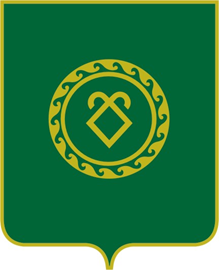 СОВЕТ СЕЛЬСКОГО ПОСЕЛЕНИЯ КУНГАКОВСКИЙ СЕЛЬСОВЕТ МУНИЦИПАЛЬНОГО РАЙОНААСКИНСКИЙ РАЙОНРЕСПУБЛИКИ БАШКОРТОСТАН